 			                Communications Committee Meeting Agenda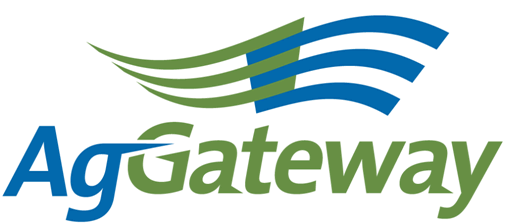 Note Taker Schedule:Contact: Committee Chair  Kristin Nottingham   217 774 2105  knottingham@agvance.netCommittee Vice Chair    Attendees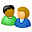 Contact: Committee Chair  Kristin Nottingham   217 774 2105  knottingham@agvance.netCommittee Vice Chair    AttendeesContact: Committee Chair  Kristin Nottingham   217 774 2105  knottingham@agvance.netCommittee Vice Chair    Attendees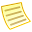 TopicTopicTopic LeaderTopic LeaderTopic LeaderNotesNotesMeeting MinutesMeeting Minutes Kristin Nottingham Kristin Nottingham Kristin NottinghamAntitrust GuidelinesAntitrust GuidelinesKristin NottinghamKristin NottinghamKristin NottinghamApproval of Prior Meeting Minutes from 06/10/15Approval of Prior Meeting Minutes from 06/10/15Kristin NottinghamKristin NottinghamKristin NottinghamReview Action Items from last meetingReview Action Items from last meetingKristin NottinghamKristin NottinghamKristin NottinghamNewsletter Planning – AugustNewsletter Planning – AugustNewsletter Planning - SeptemberNewsletter Planning - SeptemberMarketing PlanMarketing PlanSusan RulandSusan RulandSusan RulandAgGateway’s 10 Year AnniversaryAgGateway’s 10 Year AnniversarySusan RulandSusan RulandSusan RulandSocial Media Social Media Jody Costa Jody Costa Jody Costa Other Discussion Items Other Discussion Items Kristin NottinghamKristin NottinghamKristin NottinghamNew BusinessCommittee Assignments New BusinessCommittee Assignments Kristin NottinghamKristin NottinghamKristin NottinghamCommittee Positions – Vice Chair position – Natasha Lilly, Effingham Equity Committee Positions – Vice Chair position – Natasha Lilly, Effingham Equity Committee Positions – Vice Chair position – Natasha Lilly, Effingham Equity Upcoming MeetingsUpcoming MeetingsNext Meeting – Thursday, August 6 @ 2pm ETNext Meeting – Thursday, August 6 @ 2pm ETNext Meeting – Thursday, August 6 @ 2pm ETActive Action Items List as of 06/10/15Active Action Items List as of 06/10/15Active Action Items List as of 06/10/15AccountableAction Status MYM CommitteeDraft MYM recap article to include: 1. Thank sponsors, 2. Winfield Tour, 3. # of attendees (value of networking face-to-face with peers in industry) – July newsletterAlso include a Save the Date. Complete. All members on Social Media‘Like’ AGW’s posts – ongoingComplete / Ongoing. SusanReach out to Mike Carabine about the Crop Nutrition ArticleSusanFind a location for the Allied Providers Matrix on the AgGateway websiteSusanWhen is a good time for a press release for the CART and WAVE initiativesAndrianaInquire about ADAPT for October eNewsSusanReach out and ask about an article for Seed Connectivity 2 SusanSend invite to Brandon to join the Social Media Task ForceJodySend Brandon credentials for Social Media Task ForceSusanTalk to Brent about discussion groups in LinkedIn or Yammer – do we even want to get into Yammer?JodyCreate schedule for Social Media Task ForceKristinReach out to Membership Committee about what AgGateway is and how to spread the word to new and existing members about the different committees and councils. Complete. KristinSend description of different roles to the Committee. Complete. Meeting DateNote Taker08-JanKristin05-FebAndriana12-MarKristin09-AprBrandon07-MayMelinda04-JunKristin02-JulDave06-AugVictoria03-SepSusan01-OctSarah05-NovNatasha03-DecKristin